Appendix: Research MethodsHow to get access to previous studies	A. Osaka University Libraryhttps://www.library.osaka-u.ac.jp/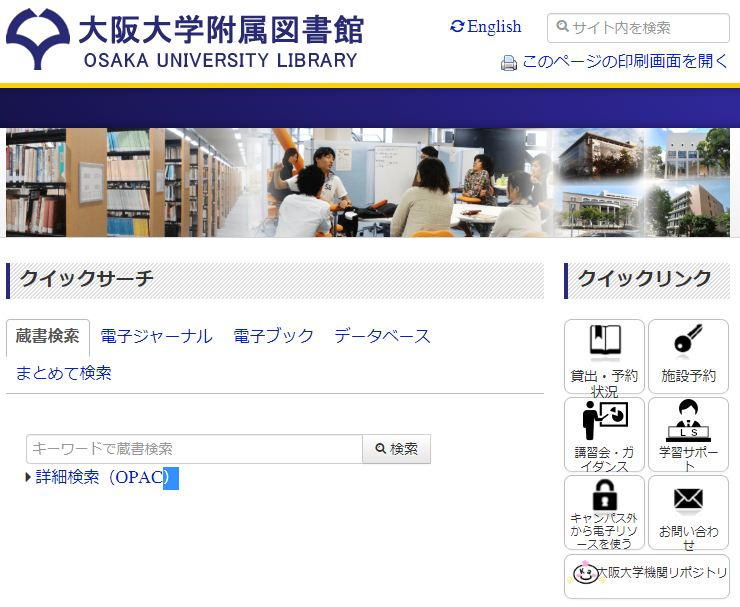 B. National Diet Libraryhttps://www.ndl.go.jp/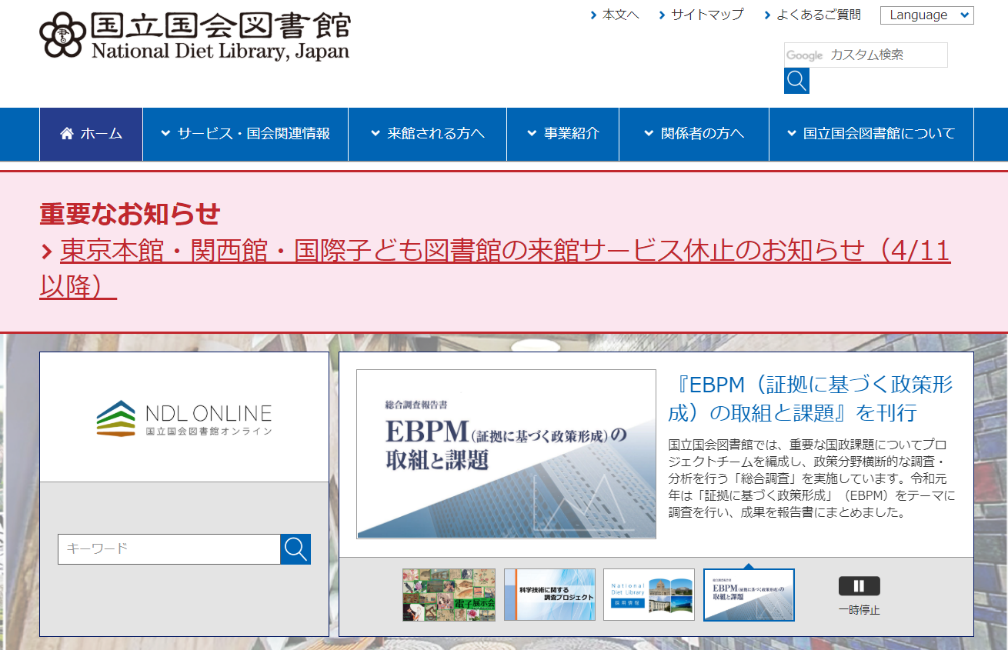 C. National Diet Library Digital Collectionshttps://dl.ndl.go.jp/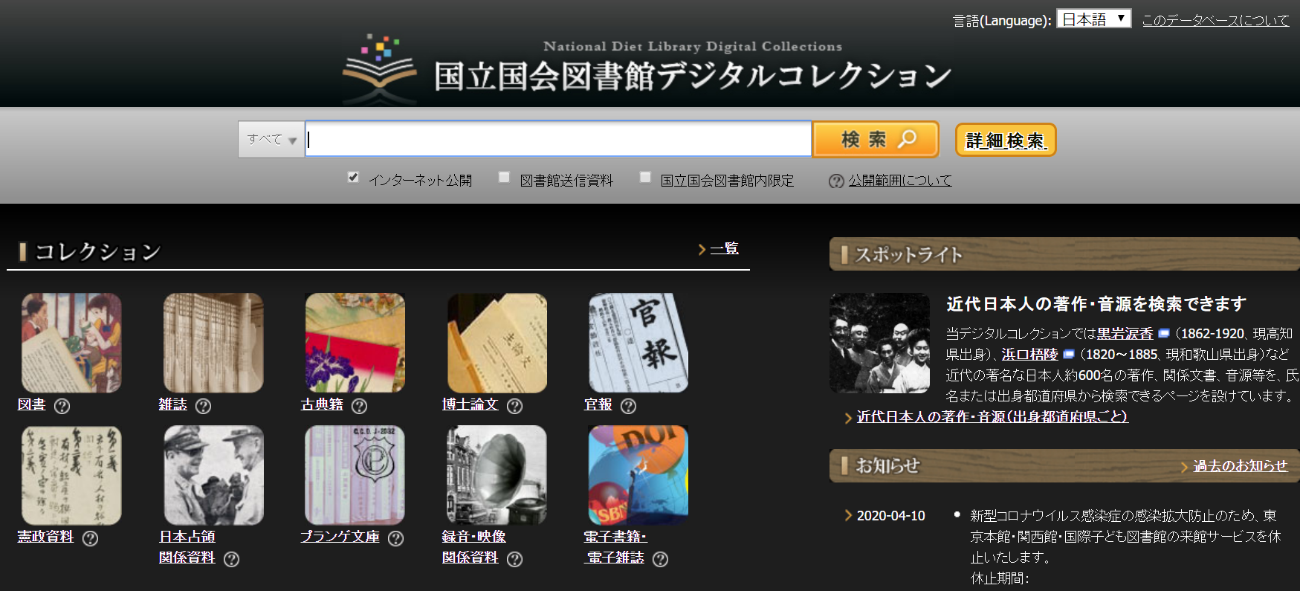 https://scholar.google.com/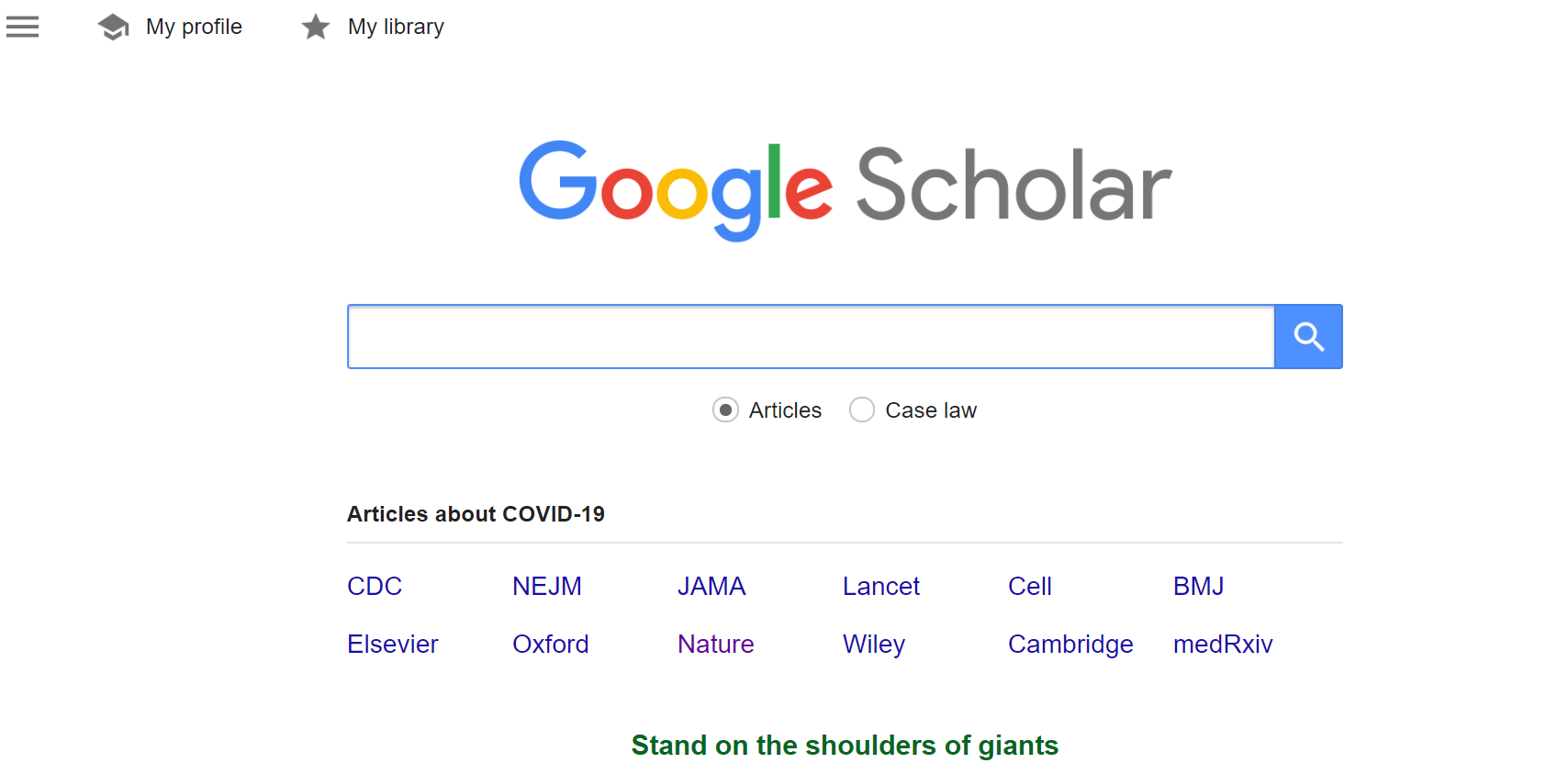 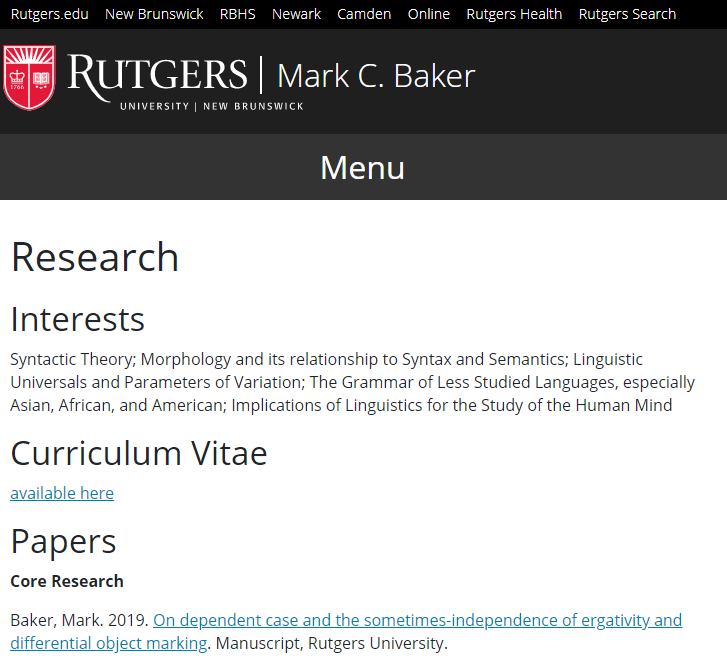 SourcesBeing innovative and being conservative!Not good:	Newspapers, magazines, blogs, …Good:	Peer-reviewed texts!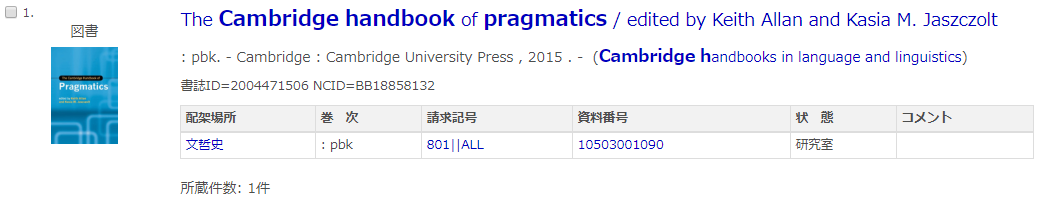 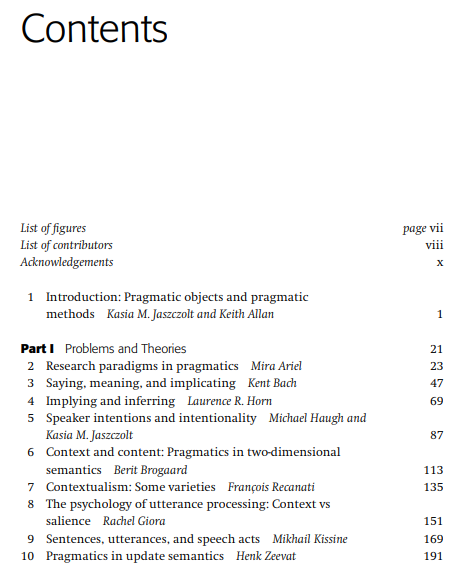 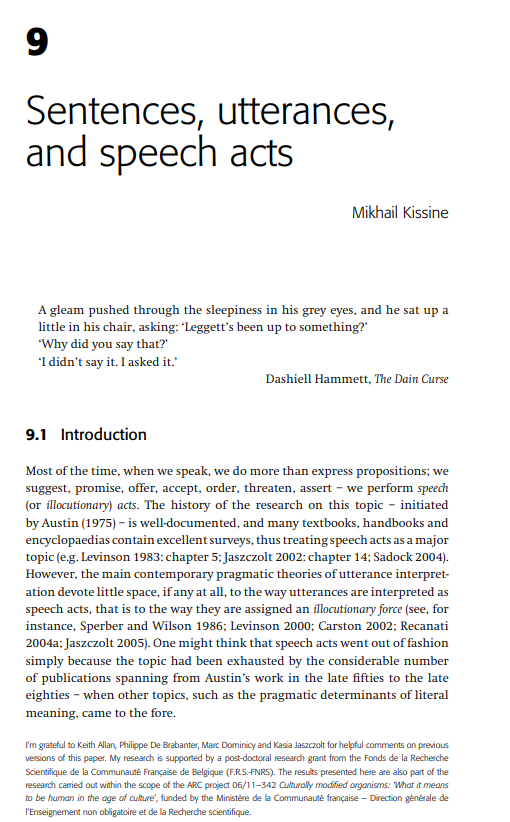 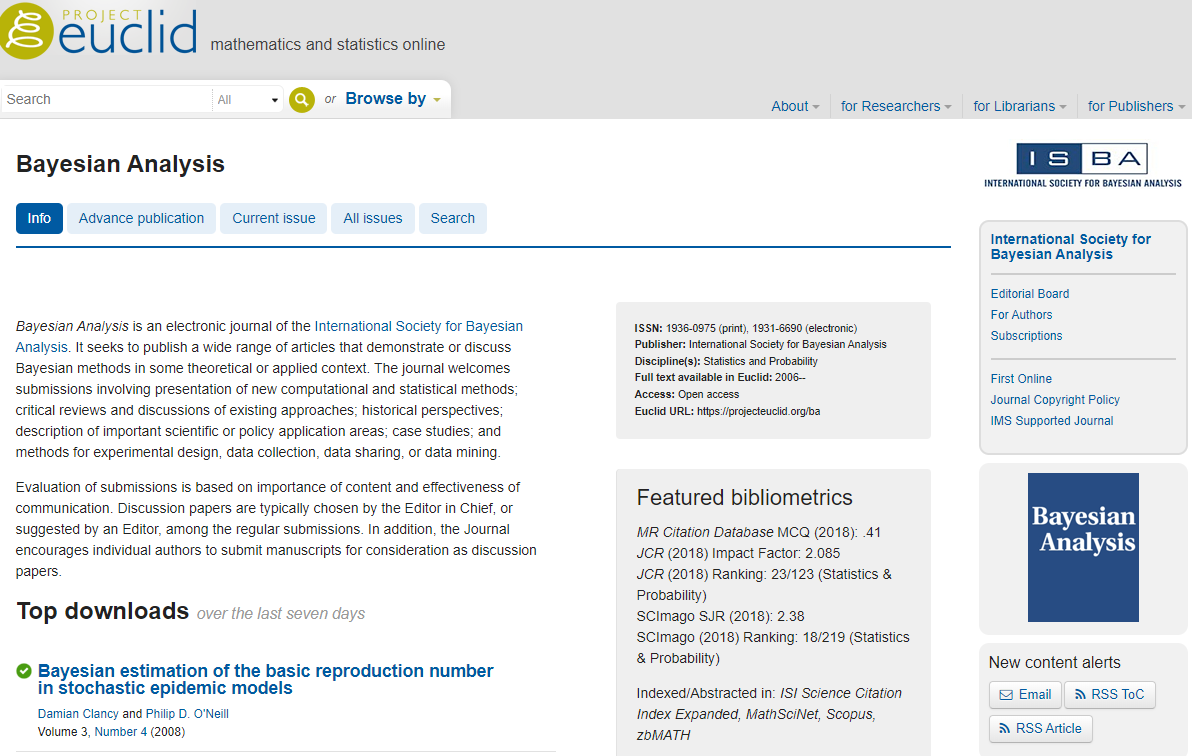 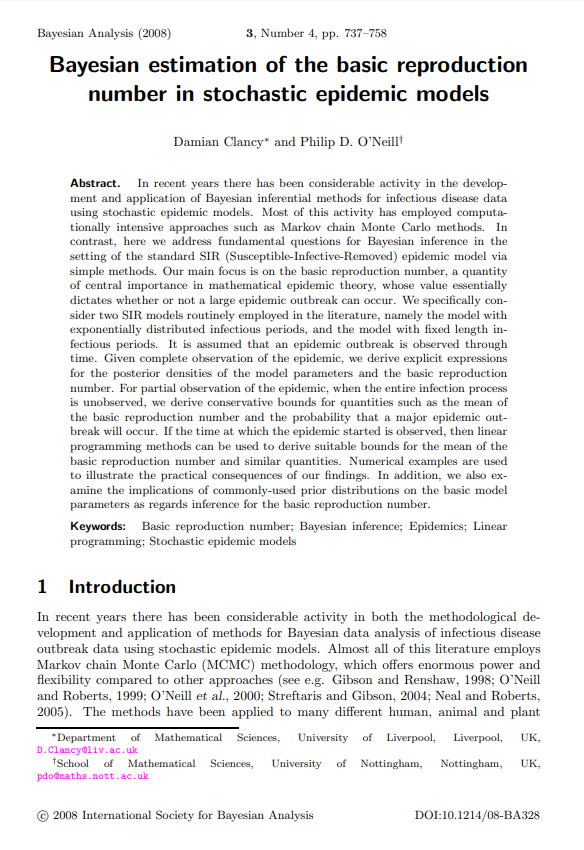 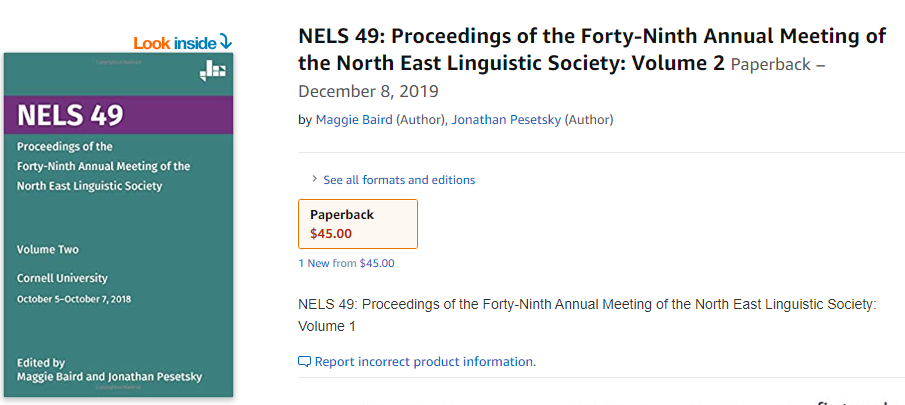 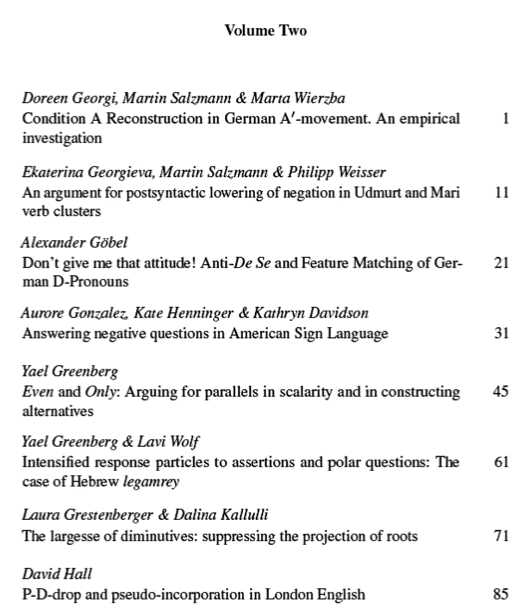 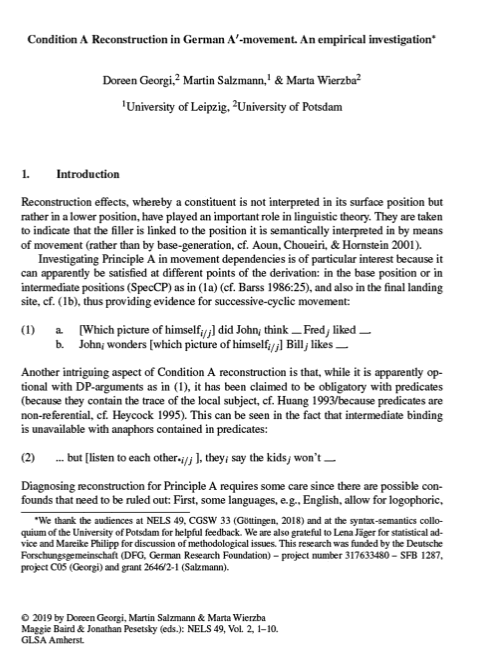 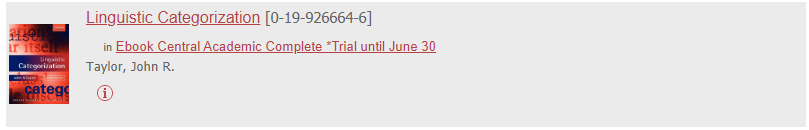 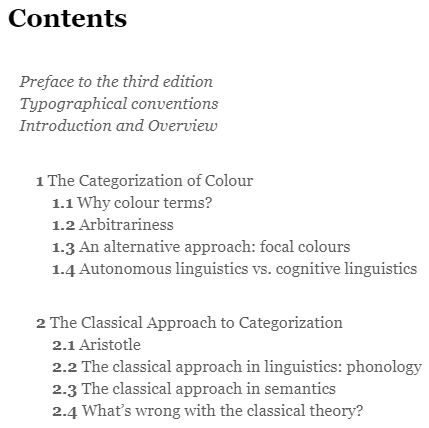 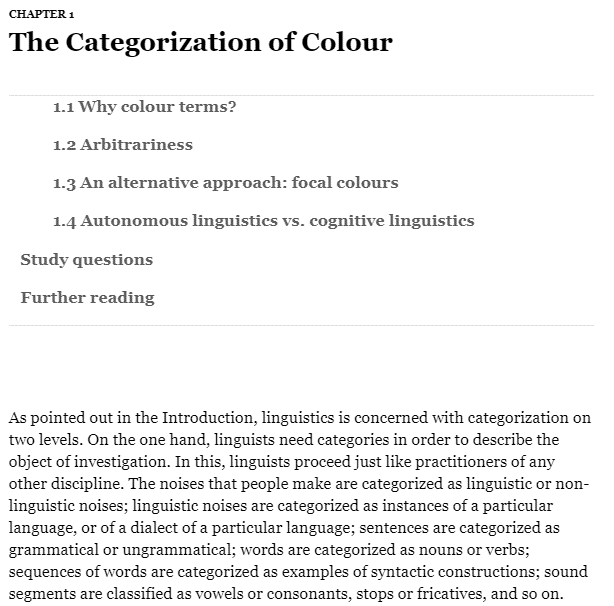 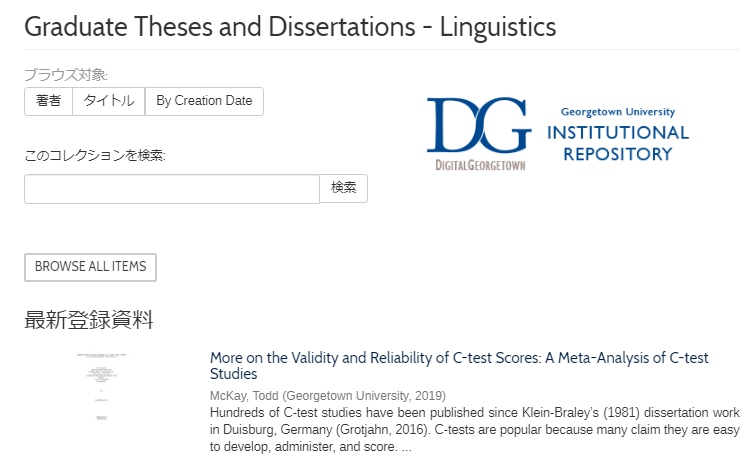 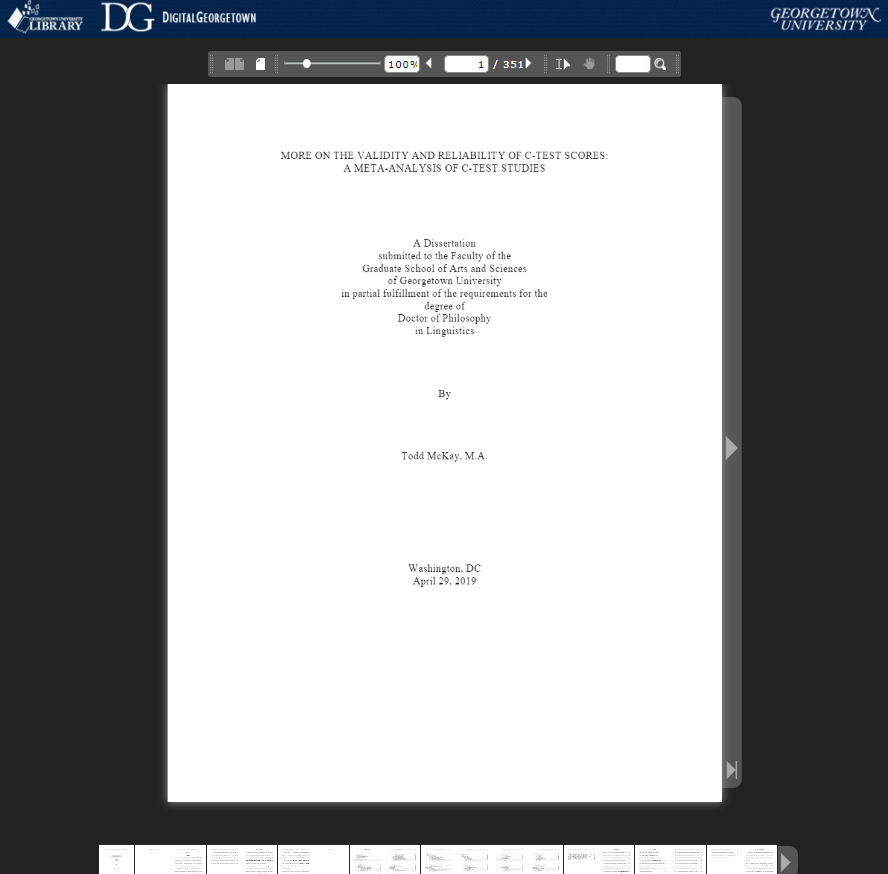 Organizing previous studies	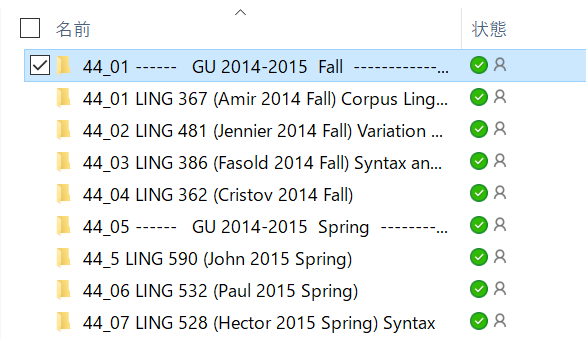 By Year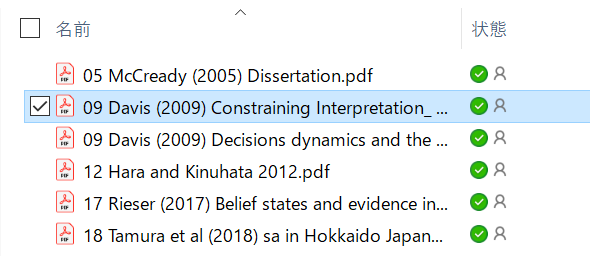 By Name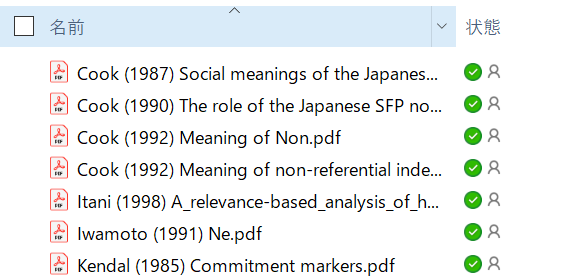 1  Visiting Libraries2  Google Scholar3  Personal website for Manuscripts/preprint1  Handbooks2  Journal articles3  Conference proceedings4  Monographs5  Dissertations1  Organize your folders!2  Organize your files!